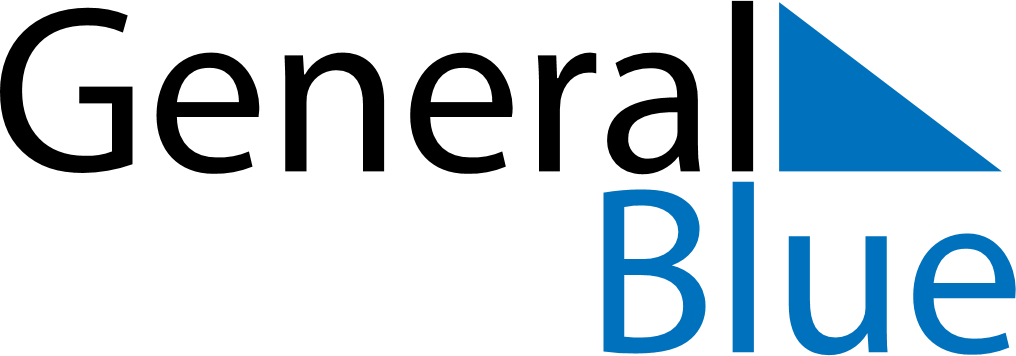 June 2024June 2024June 2024June 2024June 2024June 2024June 2024Birao, Vakaga, Central African RepublicBirao, Vakaga, Central African RepublicBirao, Vakaga, Central African RepublicBirao, Vakaga, Central African RepublicBirao, Vakaga, Central African RepublicBirao, Vakaga, Central African RepublicBirao, Vakaga, Central African RepublicSundayMondayMondayTuesdayWednesdayThursdayFridaySaturday1Sunrise: 5:06 AMSunset: 5:47 PMDaylight: 12 hours and 41 minutes.23345678Sunrise: 5:06 AMSunset: 5:47 PMDaylight: 12 hours and 41 minutes.Sunrise: 5:06 AMSunset: 5:47 PMDaylight: 12 hours and 41 minutes.Sunrise: 5:06 AMSunset: 5:47 PMDaylight: 12 hours and 41 minutes.Sunrise: 5:06 AMSunset: 5:48 PMDaylight: 12 hours and 41 minutes.Sunrise: 5:06 AMSunset: 5:48 PMDaylight: 12 hours and 41 minutes.Sunrise: 5:06 AMSunset: 5:48 PMDaylight: 12 hours and 42 minutes.Sunrise: 5:06 AMSunset: 5:48 PMDaylight: 12 hours and 42 minutes.Sunrise: 5:06 AMSunset: 5:49 PMDaylight: 12 hours and 42 minutes.910101112131415Sunrise: 5:06 AMSunset: 5:49 PMDaylight: 12 hours and 42 minutes.Sunrise: 5:06 AMSunset: 5:49 PMDaylight: 12 hours and 42 minutes.Sunrise: 5:06 AMSunset: 5:49 PMDaylight: 12 hours and 42 minutes.Sunrise: 5:07 AMSunset: 5:49 PMDaylight: 12 hours and 42 minutes.Sunrise: 5:07 AMSunset: 5:50 PMDaylight: 12 hours and 43 minutes.Sunrise: 5:07 AMSunset: 5:50 PMDaylight: 12 hours and 43 minutes.Sunrise: 5:07 AMSunset: 5:50 PMDaylight: 12 hours and 43 minutes.Sunrise: 5:07 AMSunset: 5:51 PMDaylight: 12 hours and 43 minutes.1617171819202122Sunrise: 5:07 AMSunset: 5:51 PMDaylight: 12 hours and 43 minutes.Sunrise: 5:08 AMSunset: 5:51 PMDaylight: 12 hours and 43 minutes.Sunrise: 5:08 AMSunset: 5:51 PMDaylight: 12 hours and 43 minutes.Sunrise: 5:08 AMSunset: 5:51 PMDaylight: 12 hours and 43 minutes.Sunrise: 5:08 AMSunset: 5:51 PMDaylight: 12 hours and 43 minutes.Sunrise: 5:08 AMSunset: 5:52 PMDaylight: 12 hours and 43 minutes.Sunrise: 5:08 AMSunset: 5:52 PMDaylight: 12 hours and 43 minutes.Sunrise: 5:09 AMSunset: 5:52 PMDaylight: 12 hours and 43 minutes.2324242526272829Sunrise: 5:09 AMSunset: 5:52 PMDaylight: 12 hours and 43 minutes.Sunrise: 5:09 AMSunset: 5:53 PMDaylight: 12 hours and 43 minutes.Sunrise: 5:09 AMSunset: 5:53 PMDaylight: 12 hours and 43 minutes.Sunrise: 5:09 AMSunset: 5:53 PMDaylight: 12 hours and 43 minutes.Sunrise: 5:10 AMSunset: 5:53 PMDaylight: 12 hours and 43 minutes.Sunrise: 5:10 AMSunset: 5:53 PMDaylight: 12 hours and 43 minutes.Sunrise: 5:10 AMSunset: 5:53 PMDaylight: 12 hours and 43 minutes.Sunrise: 5:10 AMSunset: 5:53 PMDaylight: 12 hours and 43 minutes.30Sunrise: 5:11 AMSunset: 5:54 PMDaylight: 12 hours and 42 minutes.